РЕГИОНАЛЬНЫЙ ЧЕМПИОНАТ «АБИЛИМПИКС» - 2024                                                                                                                      главный эксперт                                                                                                                     по компетенции                                                                                                                    «Агрономия»_________/Соловьева Ю.А./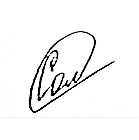                                                               (подпись)КОНКУРСНОЕ ЗАДАНИЕпо компетенции«Агрономия»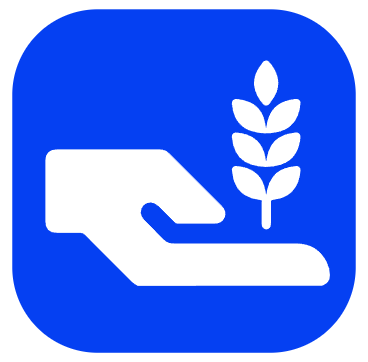 Курск 2024Описание компетенции.Актуальность компетенции.В Российской Федерации динамично развивается аграрный сектор экономики как основа продовольственной безопасности страны и одно из ведущих направлений реализации экспортного потенциала.Агрономия является основной отраслью сельского хозяйства, отвечающей за производство продукции полевых, преимущественно однолетних озимых и яровых, культур: технических, зерновых, бахчевых, кормовых, картофеля.Агрономия занимается возделыванием около 90 видов растений, которые являются основой питания человека. Благодаря производству полевых культур, в России производятся основные продукты, необходимые населению, поэтому под полеводством заняты самые большие земельные площади. Площадь посевов главных зерновых культур, таких как пшеница, кукуруза, рожь, ячмень, овес, рис, занимает более половины всех пахотных земель планеты, а в некоторых странах, таких как Япония, этот показатель доходит до 95%.Агрономия – это часть сельского хозяйства, которая в различной степени сочетается с животноводством, садоводством или овощеводством, что обусловлено экономическими или технологическими особенностями.Агрономия обеспечивает животноводство кормами, легкую и текстильную промышленность – сырьем.Актуальность компетенции обусловлена тем, что существует много аграрных профессий: агрономы, агрономы-семеноводы, агрохимики, механизаторы, льноводы, свекловоды, картофелеводы и другие. Данная компетенция относится к 17 видам экономической деятельности. В конкурсах по компетенции «агрономия» могут принимать участие студенты всех аграрных направлений подготовки и представители практически всех аграрных профессий.Профессии, по которым участники смогут трудоустроиться после освоения данной компетенции.После освоения данной компетенции участники смогут трудоустроиться в сельскохозяйственные предприятия (фермы, совхозы и др.); питомники, оранжереи; образовательные организации (педагогическая деятельность); научно-исследовательские институты.Участники могут занимать должности: агроном, мастер растениеводства, преподаватель, научный сотрудник.1.3 Ссылка на образовательный и/или профессиональный стандарт. (конкретные стандарты)1.4. Требования к квалификации.Конкурсное задание.Краткое описание задания. Студенты:В ходе выполнения конкурсного задания участникам необходимо:определить по соцветиям ботанические семейства злаковыхопределить и рассортировать семена масличных и зернобобовых культурподготовить семена для анализа на лабораторную всхожесть- определение массы 1000 семян у зерновых культурСтруктура и подробное описание конкурсного задания.Последовательность выполнения задания. СтудентыМодуль 1. Определение и сортировка зерновых культурОпределить по соцветиям к каким ботаническим семействам относятся представленные культуры, записать в таблицу.Определить культуры по соцветиям, пользуясь таблицей «Отличительные признаки зерновых хлебов». Записать все в соответствующие формы.Модуль 2. Определение масличных и зернобобовых культур по семенам.Из смеси семян масличных и зернобобовых культур отбирают семена одного вида, каждый вид раскладывают на разборной доске.По семенам, разложенным на разборной доске, определяют виды масличных культур, используя таблицу «Отличительные признаки семян масличных культур». Каждая позиция заносится в соответствующую графу таблицы.Модуль 3. Анализ на лабораторную всхожесть.Из	среднего	образца	семян сельскохозяйственных	растений	отобрать пробу семян для анализа на лабораторную всхожесть.Вырезать фильтровальную бумагу по размеру чашки Петри. Смочить фильтровальную бумагу водой и поместить в чашки Петри.Отсчитать четыре пробы семян по 25 шт. каждая. Разложить семена на фильтровальную бумагу в чашки Петри и закрыть крышкой.В ГОСТ найти анализируемую культуру, подсчитать дату, определить дату энергии прорастания и всхожести семян.Написать этикетки и разместить их на крышке чашки Петри.Модуль 4. Определение массы 1000 семянИз	среднего образца отобрать пробу  для определения массы 1000 семянСемена основной культуры высыпают на разборную доску, перемешивают и отбирают навеску не менее 25 гОтсчитывают две пробы по 500 семян и взвешивают на лабораторных весах с точностью до 0,01 г.Суммируют результаты двух пробЕсли расхождение между массой семян двух проб не превышает 5 % их среднего арифметического, анализ считается законченным.Если расхождение результатов больше допустимого, то отбирают третью пробу.Массу 1000 семян вычисляют по результатам тех двух проб, которые имеют наименьшее расхождение.2.5.	Критерии оценки выполнения задания (максимальное кол-во 100 баллов за все задание в любой категории)СТУДЕНТЫПеречень используемого оборудования, инструментов и расходных материалов.Каждому участнику нужен отдельный стол, стул и настольная лампа.Каждый студент снабжается: 1) разборной доской 2) шпателем лабораторным 3) таблицей-определителем «Отличительные признаки зерновых хлебов» 4) таблицей для занесения ответов по зерновым культурам 5) таблицей-определителем «Отличительные признаки семян зерновых бобовых культур» 6) таблицей для занесения ответов по зернобобовым культурам 7) набором соцветий зерновых культур: пшеница твердая, пшеница мягкая остистая, пшеница мягкая безостая, рожь, ячмень двурядный, ячмень многорядный, овес, просо, тритикале, кукуруза 8) набором семян зернобобовых культур: фасоль, нут, соя, горох посевной, чечевица, люпин белый, кормовые бобы, 9) бумагой фильтровальной по ГОСТ 12026-76- по 2 м, 10) посудой для воды емкостью 10 дмЗ, 11) ножницами, 12) карандашами графитовыми, 13) таблицей допустимого расхождения, г (масса 1000 семян)3.1 Студенты4. Минимальные требования к оснащению рабочих мест с учетом основных нозологий.5. Схема застройки соревновательной площадки (для всех категорий участников)на 5 рабочих мест студенты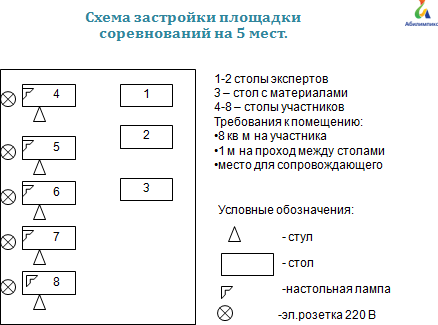 6. Требования охраны труда и техники безопасностиОбщие требования охраны труда.К выполнению конкурсного задания допускаются лица, прошедшие инструктаж по охране труда и не имеющие противопоказаний по состоянию здоровья. Участники должны соблюдать правила поведения, расписание и график проведения конкурсного задания, установленные режимы труда и отдыха.При выполнении конкурсного задания возможно воздействие следующих опасных и вредных факторов: - возможность поражения электрическим током (термические ожоги, электрический удар) при случайном прикосновении к неизолированным токоведущим частям электроустановки, находящимся под напряжением; - возможность получения травматических повреждений при использовании неисправного или небрежном использовании исправного инструмента, а также при случайном прикосновении к движущимся или вращающимся деталям машин и механизмов;  - возможность возникновения пожара в результате нагрева токоведущих частей при перегрузке, неудовлетворительном электрическом контакте, а также в результате воздействия электрической дуги при коротком замыкании;  - химические ожоги при попадании на кожу или на слизистые едких химических веществ;  - отравление парами и газами токсических химических веществ.В процессе работы Участники должны соблюдать правила личной гигиены, мыть руки после пользования туалета, содержать рабочее место в чистоте, регулярно удалять отходы материала и мусор в мусорное ведро.В помещении для выполнения работ должна быть медицинская аптечка с набором необходимых медикаментов и перевязочных средств. В аптечке должны быть опись медикаментов и инструкция по оказанию первой помощи пострадавшим.Участники обязаны соблюдать правила пожарной безопасности, знать места расположения первичных средств пожаротушения. Помещение для проведения конкурсных заданий снабжается порошковыми или углекислотными огнетушителями. 5.1.7. При несчастном случае пострадавший или очевидец несчастного случая обязан немедленно сообщить о случившемся Наставнику команды, экспертам, Оргкомитету конкурса.61.8. При неисправности оборудования или инструмента - прекратить работу и сообщить об этом экспертам.6.1.9. Участники, допустившие невыполнение или нарушение инструкции по охране труда, привлекаются к ответственности в соответствии с Регламентом проведенияТребования охраны труда перед началом работы.Перед началом работы Участники должны выполнить следующее:Внимательно изучить содержание и порядок проведения практического конкурсного задания, а также безопасные приемы его выполнения.Надеть удобную одежду, исключающую длинные рукава, полы и другие выступающие элементы, длинные волосы тщательно заправить под головной убор.Проверить состояние и исправность оборудования и инструмента. Металлические корпуса всех частей электроустановок, питающихся от электросети, должны быть надежно заземлены (занулены).Подготовить необходимые для работы материалы, приспособления и разложить на свои места, убрать с рабочего стола все лишнее.Подготовить к работе средства индивидуальной защиты (спецодежду), убедиться в их исправности.Требования охраны труда во время работыПеред началом выполнения конкурсного задания необходимо надеть средства индивидуальной защиты (спецодежду).Выполнение заданий, связанных с использованием материалов, выделяющих летучие токсичные и едкие вещества, необходимо производить в специальных средствах индивидуальной защиты, защищающих органы дыхания и слизистые оболочки.Материалы и инструменты следует укладывать так, чтобы они не мешали проходу и не создавали опасности (падения, нанесения ран и прочее).При использовании режущего инструмента необходимо следить, чтобы не поранить руку, которая придерживает обрабатываемый материал. Размер колец режущего инструмента должен соответствовать размеру рук.При распиливании материалов вручную необходимо использовать прочную опору, нельзя распиливать материал на колене, помещать палец возле пропила, сдувать опилки (для этих целей использовать щетки-смётки).При сверлении необходимо убедиться в надежном креплении сверла.При использовании материалов, выделяющих летучие, токсичные, едкие и легко воспламеняющиеся вещества, необходимо держать указанные материалы в герметичной таре, открывать тару непосредственно перед использованием, пустую тару удалять в специально отведенное проветриваемое место, постоянно проветривать место выполнения конкурсного задания, принимать меры к предотвращению возникновения зарядов статического электричества.Запрещается:совершать действия, применять приемы, не предусмотренные конкурсным заданием, опасные для себя и окружающих;использовать неисправный инструмент;оставлять без надзора не выключенные электрические схемы и устройства;использовать открытый огонь в местах, в которых используются легко воспламеняющиеся материалы, в том числе во время окраски;мыть руки в бензине, растворителях, вытирать их песком или опилками;касаться движущихся частей механизмов, инструмента и прочего.Требования охраны труда в аварийных ситуациях. При обнаружении неисправности в работе электрических устройств, находящихся под напряжением (повышенном их нагреве, появления искрения, запаха гари, задымления и т.д.), Участнику следует немедленно отключить источник электропитания и сообщить о случившемся Экспертам.При возникновении пожара или задымления следует немедленно обесточить электрооборудование, принять меры к эвакуации людей, сообщить об этом Экспертам и в ближайшую пожарную часть. Приступить к тушению пожара имеющимися средствами пожаротушения. Для тушения электрооборудования, находящегося под напряжением, следует применять только углекислотные и порошковые огнетушители, а также сухой песок или кошму, нельзя в этом случае использовать пенные огнетушители или воду.При несчастном случае или внезапном заболевании необходимо в первую очередь отключить питание электроустановки, сообщить о случившемся Экспертам, которые должны принять меры по оказанию первой помощи пострадавшим, вызвать скорую медицинскую помощь, при необходимости отправить пострадавшего в ближайшее лечебное учреждение.Во всех случаях поражения человека электрическим током, случаях механических повреждений от движущихся элементов вызывают врача. До прибытия врача необходимо срочное оказание первой помощи во избежание возникновения ожогов, гематом, внутренних повреждений и т.д.Требования охраны труда по окончании работ.После окончания работ каждый Участник обязан:Отключить электрические приборы и устройства от источника питания, снять остаточный заряд на конденсаторах (при наличии) путем замыкания его контактов изолированным проводником и разобрать электрическую схему.Неизрасходованные материалы убрать в специально отведенное место.Привести в порядок рабочее место, сдать Экспертам оборудование, материалы и инструмент.Снять средства индивидуальной защиты (спецодежду).Тщательно вымыть руки и лицо с мылом.ШкольникиСтудентыСпециалистыФГОС СОО (биология, химия)ФГОС СПО по направлению подготовки 35.02.05АгрономияФГОС СПО по направлению подготовки 35.02.05АгрономияФГОС ООО (биология, химия)ФГОС ВО по направлению подготовки 35.03.04 Агрономия (уровень бакалавриата)ФГОС ВО по направлению подготовки 35.03.04 Агрономия (уровень бакалавриата)ФГОС ВОпо направлению подготовки 35.04.04 Агрономия (уровень магистратуры)ФГОС ВО по направлению подготовки 35.04.04 Агрономия (уровеньмагистратуры)Профстандарт: 13.009Мастер растениеводстваПрофстандарт:13.017АгрономШкольникиСтудентыСпециалистыДолжен знатьбиологические особенности сельскохозяйственных культур;морфологические признаки культурных и сорных растений;– виды сельскохозяйственного ручного инвентаря, их назначение.- методы селекции и методику сортоиспытания сельскохозяйственных культур, теоретические основы семеноводства; методику апробацииДолжен знатьзаконы земледелия и растениеводства;систему севооборотов, системы обработки почвы под культуры севооборота с учетом плодородия;основные виды сельскохозяйственных культур, их хозяйственные ценности, морфологические и биологические особенности;современную технологию возделывания сельскохозяйственных культур;сорта сельскохозяйственных культур и их подбор дляконкретных условий регионаДолжен знатьосновы физиологической устойчивости растений на молекулярном, клеточном, организменном и ценотическом уровнях;понятия о сорте и его значении в сельскохозяйственном производстве;методы отбора, селекцию на важнейшие свойства, организацию и технику селекционного процесса;технику сортоиспытания полевых культур;теоретические основысеменоводства, сущность исельскохозяйственных культур.Должен уметьраспознавать по морфологическим признакам наиболее распространенные в регионах дикорастущие растения и сельскохозяйственные культуры;распознавать основные типы и разновидности полевых растений, обосновать направления их использования в земледелии;идентифицировать группы и виды культурных и сорных растений по их строению и внешним признакам;проводить апробацию семеноводческих посевов сельскохозяйственных культур;подготавливать семена к посевуиметь первичные навыки исследовательской работысогласно уровню интенсификации земледелия, подготовку семян к посеву, методику определения качества посевного материала; - требования ГОСТов к посевному материалу и качеству растениеводческой продукции;основы хранения, первичной подработки, переработки растениеводческой продукции; – требования к качеству выполнения технологических операций в соответствие с технологическими картами, ГОСТами и регламентами;методы контроля качества технологических операций в растениеводствефакторы, влияющие на качество выполнения технологических операций в растениеводстве;способы технологических регулировок машин и механизмов, используемых для реализации технологических операций; – требования охраны труда в сельском хозяйстве;виды и технологии проведения специальных мероприятий по подготовке семян к посеву с целью увеличения всхожести и продуктивности полевыхкультур;технологию сортосмены и сортообновления;схемы и методы производства семян элиты, систему семеноводства отдельных культур;систему размещения и внедрения в производство семян лучших районированных сортов, сортовые надбавки при продаже семян, схемы и методы получения элитных семян самоопыляющихся, перекрестноопыляющихся и вегетативно размножающихся растений;сортовой и семенной контроль в семеноводстве;современные технологии возделывания сельскохозяйственных культур, основывающихся на морфологических и биологических требованиях с учетом климатических и агроэкологических условий зоны;об основных методах и способах получения оптимальной урожайности для конкретной агротехнической ситуации;об организации и выполнении производственных процессов ходе возделывания полевыхкультур, с учетомправила приготовления растворов биопрепаратов, стимуляторов роста и микроудобрений заданного состава и концентрации для обработки семян (посадочного материала) полевых культур;правила эксплуатации специального оборудования, используемого для проведения мероприятий по подготовке семян к посеву с целью увеличения всхожести и продуктивности полевых культур;устройство посевных и посадочных агрегатов;правила заправки высевающих агрегатов посевным и посадочным материалом;правила работы на сеялке (сажалке) при посеве (посадке) полевых культур;внешний вид полевых культур и сорных растений;- правила проведения прополок, в том числе видовой и сортовой;способы регулирования полива (затопления, осушения чеков) полевых культур;правила эксплуатации специального оборудования, используемого для поливавозможности управления продуктивностью посевов и качества получаемой продукции, используя современную сельскохозяйственную технику, химические и агротехнические средства защиты семян и растений;об интеграции основных положений и методов, применяемых в земледелии, агрохимии в растениеводстве, при решении профессиональных задач.Должен уметьрешать организационно- хозяйственные вопросы; применять современные технологии возделывания сельскохозяйственных культур;владеть методами культивирования клеток и тканей растений, получения регенерантови их цитогенетического анализа;вносить корректировки в агротехнические приемы и разрабатывать рекомендации эффективного и рационального использования земель, биоклиматических ресурсов зоны;распределять трудовые ресурсы, давать четкие ирезультативные инструкции,(затопления, осушения чеков) полевых культур;- агротехнические требования к выполнению операций по обработке почвы, посеву (посадке) полевых культур и уходу за ними;– методы оценки качества выполнения механизированных работ по обработке почвы, посеву (посадке) полевых культур и уходу за ними.основные направления и методы селекции сельскохозяйственных культур и оценку исходного материала; значение культуры изолированныхклеток и тканей растений для селекции, семеноводства и растениеводства;методы создания и Оценки исходного материала;систему севооборотов, системы обработкиДолжен уметь- разрабатывать, внедрять, контролировать, оценивать и корректировать компоненты технологического процесса в производстверастениеводческой продукций;наблюдая за ходом работы при производстве растениеводческой продукции; по организации работы по выращиванию высококачественных сортовых семян и посадочного материала, а также по созданию в необходимом количестве семенного фонда;обеспечивать закладки семенных участков, проводить агрономические мероприятия по уходу за ними в целях получения высококачественных семян;применять передовые прогрессивные технологии выращивания сельскохозяйственных культур, с учетом мировых достижений– пользоваться материалами почвенных и агрохимических исследований, прогнозами развития вредителей и болезней, справочными материалами для разработки элементов системы земледелия и технологий возделывания сельскохозяйственных культур– составлять схемы севооборотов с соблюдением научно-использовать методы выращивания семенного и посадочного материала сельскохозяйственных культур;составлять технологические карты возделывания и организовывать полевые работы в соответствии с ними;рассчитывать потребности хозяйства в семенах, удобрениях, пестицидах, горюче-смазочных материалах, сельскохозяйственных машинах, орудиях и технике, трудовых ресурсах;документировать и вести учет в рамках профессиональной деятельности;проводить разметочные работы, разбивку полей на загоны, выделение поворотных полос перед выполнением механизированных работ;проводить основную, предпосевную, послепосевную и междурядную обработку почвы немеханизированным способом в технологическом цикле возделывания полевых культур с соблюдением агротехнических требований;готовить растворы биопрепаратов, стимуляторов роста и микроудобрений заданного состава и концентрации для обработки семян (посадочного материала)полевых культур;обоснованных принципов чередования культур;составлять планы ведения севооборотов и ротационные таблицы;выбирать оптимальные виды, нормы и сроки использования химических и биологических средств защиты растений для эффективной борьбы с сорной растительностью, вредителями и болезнями;вести учетно-отчетную документацию по производству растениеводческой продукции, книгу истории полей, в том числе в электронном виде;проводить разметочные работы, разбивку полей на загоны, выделение поворотных полос перед выполнением механизированных работ;проводить основную, предпосевную, послепосевную и междурядную обработку почвы немеханизированным способом в технологическом цикле возделывания полевых культур с соблюдением агротехническихтребований;– пользоваться специальным оборудованием при подготовке семян полевых культур к посеву с целью увеличения всхожести и продуктивности растений в соответствии с инструкциями по его эксплуатации;пользоваться сельскохозяйственным ручным инвентарем при выполнении операций по обработке почвы немеханизированным способом;готовить растворы биопрепаратов, стимуляторов роста и микроудобрений заданного состава и концентрации для обработки семян (посадочного материала) полевых культур;проводить воздушно- тепловой обогрев, скарификацию, стратификацию, обработку биопрепаратами, стимуляторами роста и микроудобрениями семян полевых культур в соответствии с агротехническими требованиями;пользоваться специальным оборудованием при подготовке семян полевых культур к посеву с целью увеличения всхожести и продуктивности растений в соответствии с инструкциями по его эксплуатации;пользоватьсясельскохозяйственнымручным инвентарем при посеве (посадке) полевых культур немеханизированным способом;Наименованиекатегории участникаНаименование модуляВремяпроведения модуляПолученный результатСтудентМодуль 1.Определение	и сортировка зерновых культур30 минутПо соцветиям определено к каким ботаническим семействам и видам относятся представленные культуры.СтудентМодуль 2.Определение масличных и зернобобовых культурпо семенам.30 минутСемена масличных и зернобобовых культур определены и рассортированыСтудентМодуль 3.Анализ на лабораторную всхожесть30 минутИз среднего образца отобраны 4 пробы семян по 25 шт. каждая. Изготовлен фильтр. Семена помещены в чашки Петри. Изготовленные этикетки с параметрами семян размещены на крышкечашки Петри.СтудентМодуль 4 Определение массы 1000 семян40 минутИз средней пробы зерна выделяют две навески, масса каждой из которых близка к массе 500 зерен или 500 семян, и взвешивают ее на лабораторных весах с точностью до второго десятичного знакаОбщее время конкурсного задания: 2 часа 10 минутОбщее время конкурсного задания: 2 часа 10 минутОбщее время конкурсного задания: 2 часа 10 минутОбщее время конкурсного задания: 2 часа 10 минутАспектМакс.баллИзмеримыеОценочныеМодуль 1Определение и сортировка зерновых культур15,00семейства определены верно5,005,00культуры по соцветиям определены верно5,005,00использована информация из представленных таблиц5,005,00Модуль 2Определение масличных и зернобобовых культур по семенам.20,00семена масличных разобраны по предложенным видам5,005,00семена зернобобовых разобраны по предложенным видам верно5,005,00вид определен верно5,005,00использование пинцета при перемещении семян в чашки Петри5,005,00Модуль 3Анализ на лабораторную всхожесть.25,00использование фильтровальной бумаги для фильтра5,005,00Фильтр соответствует размерам чашкиПетри5,005,00использование пинцета при перемещении семян в чашки Петри5,005,00отобраны 4 пробы семян по 100 штук5,005,00Этикетки изготовлены согласно ГОСТ5,005,00Модуль 4Определение массы 1000 семян40,00Из	среднего образца отобрать пробу  для определения массы 1000 семян10,0010,00Семена основной культуры высыпают на разборную доску, перемешивают и отбирают навеску не менее 25 г10,0010,00вычисляют сумму результатов взвешивания двух проб по 500 семян15,0015,00вычисляют фактическое расхождение между результатами взвешивания двух проб и сравнивают с допустимым расхождением , которое определяют по таблице.5,005,00ОБОРУДОВАНИЕ НА 1-ГО УЧАСТНИКАОБОРУДОВАНИЕ НА 1-ГО УЧАСТНИКАОБОРУДОВАНИЕ НА 1-ГО УЧАСТНИКАОБОРУДОВАНИЕ НА 1-ГО УЧАСТНИКАОБОРУДОВАНИЕ НА 1-ГО УЧАСТНИКАОборудование, инструменты, ПО, мебельОборудование, инструменты, ПО, мебельОборудование, инструменты, ПО, мебельОборудование, инструменты, ПО, мебельОборудование, инструменты, ПО, мебель№НаименованиеТех. характеристики оборудования, инструментов и ссылка на сайт производителя,поставщикаЕд. измеренияКол-во1.Настольная лампаОфиснаяшт.12.Разборная доскаРазборная доскашт.13.Шпатель лабораторныйШпатель лабораторныйшт.14.СтолШкольныйшт.15.СтулОфисныйшт.16.Набор соцветий зерновых культурНабор соцветий зерновых культур, по 1 соцветию каждого вида: пшеница – тверда, мягкая остистая, мягкая безостая, рожь, ячмень двурядный, ячмень многорядный, овес, просо,тритикале, кукурузашт.17.Таблица- определитель «Отличительные признаки зерновых хлебов»Таблица в печатном видешт.18.Таблица для занесенияответов по зерновым культурамТаблица в печатном видешт.19.Набор семян зернобобовых культурНабором семян зернобобовых культур по 5-10 шт. каждого вида: фасоль,нут, соя, горох посевной,чечевица, люпин белый, кормовые бобышт.110.Таблица-определитель«Отличительные признаки семян зерновых бобовых культур»Таблица в печатном видешт.111.Таблица для занесенияответов по зернобобовым культурамТаблица в печатном видешт.112.Чашки ПетриЧашки Петришт1913.Посуда для водыемкостью 10 дмЗшт.114.НожницыНожницы офисныешт.115.Карандаш графитовыйКарандаш графитовыйшт.116.Пипетки ПастераПластиковые на 3 или 5 млшт.217.Таблица «Допустимые расхождения, г»Таблица в печатном видешт.118.Таблица для занесения ответов «Масса 1000 семян»Таблица в печатном видешт.1РАСХОДНЫЕ МАТЕРИАЛЫ НА 1 УЧАСТНИКА (не требуются)РАСХОДНЫЕ МАТЕРИАЛЫ НА 1 УЧАСТНИКА (не требуются)РАСХОДНЫЕ МАТЕРИАЛЫ НА 1 УЧАСТНИКА (не требуются)РАСХОДНЫЕ МАТЕРИАЛЫ НА 1 УЧАСТНИКА (не требуются)РАСХОДНЫЕ МАТЕРИАЛЫ НА 1 УЧАСТНИКА (не требуются)РАСХОДНЫЕ МАТЕРИАЛЫ, ОБОРУДОВАНИЕ И ИНСТРУМЕНТЫ, КОТОРЫЕУЧАСТНИКИ ДОЛЖНЫ ИМЕТЬ ПРИ СЕБЕ (не требуется)РАСХОДНЫЕ МАТЕРИАЛЫ, ОБОРУДОВАНИЕ И ИНСТРУМЕНТЫ, КОТОРЫЕУЧАСТНИКИ ДОЛЖНЫ ИМЕТЬ ПРИ СЕБЕ (не требуется)РАСХОДНЫЕ МАТЕРИАЛЫ, ОБОРУДОВАНИЕ И ИНСТРУМЕНТЫ, КОТОРЫЕУЧАСТНИКИ ДОЛЖНЫ ИМЕТЬ ПРИ СЕБЕ (не требуется)РАСХОДНЫЕ МАТЕРИАЛЫ, ОБОРУДОВАНИЕ И ИНСТРУМЕНТЫ, КОТОРЫЕУЧАСТНИКИ ДОЛЖНЫ ИМЕТЬ ПРИ СЕБЕ (не требуется)РАСХОДНЫЕ МАТЕРИАЛЫ, ОБОРУДОВАНИЕ И ИНСТРУМЕНТЫ, КОТОРЫЕУЧАСТНИКИ ДОЛЖНЫ ИМЕТЬ ПРИ СЕБЕ (не требуется)РАСХОДНЫЕ МАТЕРИАЛЫ И ОБОРУДОВАНИЕ, ЗАПРЕЩЕННЫЕ НА ПЛОЩАДКЕПожаро- и взрывоопасные вещества (нет)РАСХОДНЫЕ МАТЕРИАЛЫ И ОБОРУДОВАНИЕ, ЗАПРЕЩЕННЫЕ НА ПЛОЩАДКЕПожаро- и взрывоопасные вещества (нет)РАСХОДНЫЕ МАТЕРИАЛЫ И ОБОРУДОВАНИЕ, ЗАПРЕЩЕННЫЕ НА ПЛОЩАДКЕПожаро- и взрывоопасные вещества (нет)РАСХОДНЫЕ МАТЕРИАЛЫ И ОБОРУДОВАНИЕ, ЗАПРЕЩЕННЫЕ НА ПЛОЩАДКЕПожаро- и взрывоопасные вещества (нет)РАСХОДНЫЕ МАТЕРИАЛЫ И ОБОРУДОВАНИЕ, ЗАПРЕЩЕННЫЕ НА ПЛОЩАДКЕПожаро- и взрывоопасные вещества (нет)ДОПОЛНИТЕЛЬНОЕ ОБОРУДОВАНИЕ, ИНСТРУМЕНТЫ КОТОРОЕ МОЖЕТПРИВЕСТИ С СОБОЙ УЧАСТНИК (не требуется)ДОПОЛНИТЕЛЬНОЕ ОБОРУДОВАНИЕ, ИНСТРУМЕНТЫ КОТОРОЕ МОЖЕТПРИВЕСТИ С СОБОЙ УЧАСТНИК (не требуется)ДОПОЛНИТЕЛЬНОЕ ОБОРУДОВАНИЕ, ИНСТРУМЕНТЫ КОТОРОЕ МОЖЕТПРИВЕСТИ С СОБОЙ УЧАСТНИК (не требуется)ДОПОЛНИТЕЛЬНОЕ ОБОРУДОВАНИЕ, ИНСТРУМЕНТЫ КОТОРОЕ МОЖЕТПРИВЕСТИ С СОБОЙ УЧАСТНИК (не требуется)ДОПОЛНИТЕЛЬНОЕ ОБОРУДОВАНИЕ, ИНСТРУМЕНТЫ КОТОРОЕ МОЖЕТПРИВЕСТИ С СОБОЙ УЧАСТНИК (не требуется)ОБОРУДОВАНИЕ НА 1-ГО ЭКСПЕРТА (не требуется)ОБОРУДОВАНИЕ НА 1-ГО ЭКСПЕРТА (не требуется)ОБОРУДОВАНИЕ НА 1-ГО ЭКСПЕРТА (не требуется)ОБОРУДОВАНИЕ НА 1-ГО ЭКСПЕРТА (не требуется)ОБОРУДОВАНИЕ НА 1-ГО ЭКСПЕРТА (не требуется)Оборудование, мебельОборудование, мебельОборудование, мебельОборудование, мебельОборудование, мебельРАСХОДНЫЕ МАТЕРИАЛЫ НА 1 Эксперта (не требуются)РАСХОДНЫЕ МАТЕРИАЛЫ НА 1 Эксперта (не требуются)РАСХОДНЫЕ МАТЕРИАЛЫ НА 1 Эксперта (не требуются)РАСХОДНЫЕ МАТЕРИАЛЫ НА 1 Эксперта (не требуются)РАСХОДНЫЕ МАТЕРИАЛЫ НА 1 Эксперта (не требуются)ОБЩАЯ ИНФРАСТРУКТУРА КОНКУРСНОЙ ПЛОЩАДКИ (не требуется)ОБЩАЯ ИНФРАСТРУКТУРА КОНКУРСНОЙ ПЛОЩАДКИ (не требуется)ОБЩАЯ ИНФРАСТРУКТУРА КОНКУРСНОЙ ПЛОЩАДКИ (не требуется)ОБЩАЯ ИНФРАСТРУКТУРА КОНКУРСНОЙ ПЛОЩАДКИ (не требуется)ОБЩАЯ ИНФРАСТРУКТУРА КОНКУРСНОЙ ПЛОЩАДКИ (не требуется)КОМНАТА УЧАСТНИКОВ (надо)КОМНАТА УЧАСТНИКОВ (надо)КОМНАТА УЧАСТНИКОВ (надо)КОМНАТА УЧАСТНИКОВ (надо)КОМНАТА УЧАСТНИКОВ (надо)Оборудование, мебель, расходные материалы (при необходимости)Оборудование, мебель, расходные материалы (при необходимости)Оборудование, мебель, расходные материалы (при необходимости)Оборудование, мебель, расходные материалы (при необходимости)Оборудование, мебель, расходные материалы (при необходимости)1СтолШкольныйшт12СтулОфисныйшт1ДОПОЛНИТЕЛЬНЫЕ ТРЕБОВАНИЯ К ПЛОЩАДКЕ/КОММЕНТАРИИДОПОЛНИТЕЛЬНЫЕ ТРЕБОВАНИЯ К ПЛОЩАДКЕ/КОММЕНТАРИИДОПОЛНИТЕЛЬНЫЕ ТРЕБОВАНИЯ К ПЛОЩАДКЕ/КОММЕНТАРИИДОПОЛНИТЕЛЬНЫЕ ТРЕБОВАНИЯ К ПЛОЩАДКЕ/КОММЕНТАРИИДОПОЛНИТЕЛЬНЫЕ ТРЕБОВАНИЯ К ПЛОЩАДКЕ/КОММЕНТАРИИКоличество точек электропитания и их характеристики, количество точек интернета итребования к нему, количество точек воды и требования (горячая, холодная)Количество точек электропитания и их характеристики, количество точек интернета итребования к нему, количество точек воды и требования (горячая, холодная)Количество точек электропитания и их характеристики, количество точек интернета итребования к нему, количество точек воды и требования (горячая, холодная)Количество точек электропитания и их характеристики, количество точек интернета итребования к нему, количество точек воды и требования (горячая, холодная)Количество точек электропитания и их характеристики, количество точек интернета итребования к нему, количество точек воды и требования (горячая, холодная)№НаименованиеТех. характеристики1Розетка электросети220 вшт.1Площадь, м.кв.Ширина прохода между рабочими местами, м.Специализированное оборудование, количество.*Рабочее место участника с нарушением слуха3000х19001,5 мДля участников с нарушением слуха необходимо предусмотреть:а) наличие звукоусиливающей аппаратуры, акустической системы, информационной индукционной системы, наличие индивидуальных наушников;б) наличие на площадке переводчика русского жестового языка (сурдопереводчика);в) оформление конкурсного задания в доступной текстовой информации.Рабочее место участника с нарушением зрения3000х19001,5 мДля участников с нарушением зрения необходимо:а) текстовое описание конкурсного задания в плоскопечатном виде с крупным размером шрифта, учитывающим состояние зрительного анализатора участника с остаточным зрением (в формате Microsoft Word не менее 16-18 пт), дублированного рельефно точечным шрифтом Брайля (при необходимости);- лупа с подсветкой для слабовидящих; электронная лупа;б) для рабочего места, предполагающего работу на компьютере - оснащение специальным компьютерным оборудованием и оргтехникой:- видеоувеличитель;- программы экранного доступа NVDA иJAWS18 (при необходимости);- брайлевский дисплей (при необходимости);в) для рабочего места участника с нарушением зрения, имеющего собаку-проводника, необходимо предусмотреть место для собаки-проводника;г) оснащение (оборудование) специального рабочего места тифлотехническими ориентирами и устройствами, с возможностью использования крупного рельефно- контрастного шрифта и шрифта Брайля, акустическими навигационными средствами, обеспечивающими беспрепятственное нахождение инвалидом по зрению - слепого своего рабочего места и выполнение трудовых функций;д) индивидуальное равномерное освещение не менее 300 люкс.- брайлевский дисплей (при необходимости);в) для рабочего места участника с нарушением зрения, имеющего собаку-проводника, необходимо предусмотреть место для собаки-проводника;г) оснащение (оборудование) специального рабочего места тифлотехническими ориентирами и устройствами, с возможностью использования крупного рельефно- контрастного шрифта и шрифта Брайля, акустическими навигационными средствами, обеспечивающими беспрепятственное нахождение инвалидом по зрению - слепого своего рабочего места и выполнение трудовых функций;д) индивидуальное равномерное освещение не менее 300 люкс.Рабочее место участника с нарушением ОДА3000х19001,5 мОснащение (оборудование) специального рабочего места оборудованием, обеспечивающим реализацию эргономических принципов:а) увеличение размера зоны на одно место с учетом подъезда и разворота кресла-коляски, увеличения ширины прохода между рядами верстаков;б) для участников, передвигающихся в кресле-коляске, необходимо выделить 1 - 2 первых рабочих места в ряду у дверного проема;в) оснащение (оборудование) специального рабочего места специальными механизмами и устройствами, позволяющими изменять высоту и наклон рабочей поверхности, положение сиденья рабочего стула по высоте и наклону, угол наклона спинки рабочего стула, оснащение специальным сиденьем, обеспечивающим компенсацию усилия при вставании.Рабочее место участника с соматическими заболеваниями3000х19001,5 мСпециальные требования к условиям труда инвалидов вследствие заболеваний сердечно- сосудистой системы, а также инвалидов вследствие других соматических заболеваний, предусматривают отсутствие:а) вредных химических веществ, включая аллергены, канцерогены, оксиды металлов, аэрозоли преимущественно фиброгенного действия;б) тепловых излучений; локальной вибрации, электромагнитных излучений, ультрафиолетовой радиации на площадке;в) превышения уровня шума на рабочих местах;г) нарушений уровня освещенности, соответствующей действующим нормативам.Необходимо обеспечить наличие столов с регулируемыми высотой и углом наклона поверхности; стульев (кресел) с регулируемыми высотой сиденья и положением спинки (в соответствии со спецификой заболевания).Рабочее место участника с ментальными нарушениями3000х19001,5 мСпециальные требования к условиям труда инвалидов, имеющих нервно-психические заболевания:а) создание оптимальных и допустимых санитарно-гигиенических условий производственной среды, в том числе: температура воздуха в холодный период года при легкой работе - 21 - 24 °C; при средней тяжести работ - 17 - 20 °C; влажность воздуха в холодный и теплый периоды года 40 - 60 %; отсутствие вредных веществ: аллергенов, канцерогенов, аэрозолей, металлов, оксидов металлов;б) электромагнитное излучение - не выше ПДУ; шум - не выше ПДУ (до 81 дБА); отсутствие локальной и общей вибрации; отсутствие продуктов и препаратов, содержащих живые клетки и споры микроорганизмов, белковые препараты;в) оборудование (технические устройства) должны быть безопасны и комфортны в использовании (устойчивые конструкции,прочная установка и фиксация, простой способпользования без сложных систем включения и выключения, с автоматическим выключением при неполадках; расстановка и расположение, не создающие помех для подхода, пользования и передвижения; расширенные расстояния между столами, мебелью; не должна затрудняющая доступность устройств; исключение острых выступов, углов, ранящих поверхностей, выступающих крепежных деталей).